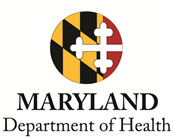 CERTIFICATE OF STUDY CLOSUREThe undersigned hereby certifies that MDH IRB approved (#: ______) study protocol entitled ____________________________________________________________________________  was closed on (indicate date of study closure here):  _________________ . This protocol was:   □ Completed and then closed□ Closed prior to completion (why? ________________________________________________)Previously released Medicaid data have been returned by the undersigned to:□ MDH (attach written confirmation of receipt) □ Data Provider (e.g., the Hilltop Institute) (attach written confirmation of receipt)                                                              ORPreviously released Medicaid data have been destroyed (attach Certificate of Data Destruction)□ By the following method:  ______________________________________________________Principal Investigator’s Name:   ___________________________________________________Principal Investigator’s Signature:   ________________________________________________Date of Principal Investigator’s Signature:   __________________________________________Please submit required CLOSING SUMMARY of protocol-specific activities and outcomes, along with this completed form, to:  mdh.medicaiddatarequests@maryland.gov .